ÅRSMELDING 20146. BERGEN ST. GEORGS GILDEStiftet 17. februar 1995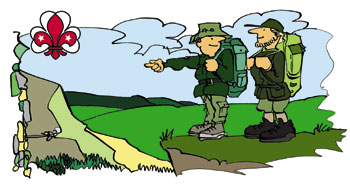 ADMINISTRASJONSTYRET	Bjarne Gunnar Eide		GildemesterJan Alfred Skulstad		Visegildemester	Wenche Eide   		Kasserer	Anne-Mari Iversen		Sekretær	Olav Aspholt			StyremedlemStyret har hatt to ordinære møter pluss diverse kontakt via e-post. Gildeting ble avholdt 21. januar og valgmøte 18. novemberUTVALGREVISOR:			Einar EllingsenVALGKOMITE:			Anny Svendsen, Per Olaf Tangen, Tor PettersenDISTRIKTSUTVALG:	 	 Bjarne Gunnar Eide, Jan Alfred SkulstadVÅRTUR:			 Bjarne Gunnar Eide, Olav AspholtSOMMERTUR:			 Brynjulf Eide, Jan Alfred SkulstadREBUSLØP:			Åge LarsenTURKOMITE:			Per Riisnæs, Erik NæsgaardBYMANØVER:	5. Bergen St. Georgs Gilde sammen med husstyret for  Speidersenteret i MarkenBEBOERMØTE, THESEN	StyretJULEMØTET:	 Turid og Per Olaf Tangen, Tordis Nigar og Rune Fauskanger, Ragnhild og Henrik HalvorsenWEBMASTER:			Claus Arne WilhelmsenJUBILEUMSKOMITE:		May og Jan A. Skulstad, Liv og Erik Hjorth6. BERGEN ST. GEORGS-GILDES 20 ÅRS HISTORIE:	Inger- Helene og Håkon LægdeneGILDETS ARBEIDMØTERDet har vært avholdt fem møter i tillegg til beboermøte i gildets faste lokaler, Thesens Aldersboliger.Tema for disse var: Gildeting i januar, “Natteravner” i februar, ”Sandviken menighet i 140 år” i mars, ”Valgmøte” i november der Grethe W. Eide fortalte og viste bilder fra Landsgildets tur til Kenya og ”Julemøte” i desember.I september var vi på bedriftsbesøk hos trykkeriet Bodoni A/S TURER20. mai tur til Arboretet på Milde.21. – 22. juni tur til Øystese.30.august – 4. september tur til Verona og Venezia i Italia.FELLES ARRANGEMENT6. Bergen St. Georgs Gilde har vært representert på følgende fellesarrangement for gilder og speidere i Bergen:St. Georgsdag i Landås kirke. 6. Bergen St. Georgs Gilde var vertskap.Bilrebusløp som vi i 6. Bergen St. Georgs Gilde hadde ansvar for.”Syng med oss” i Birkeland menighetshus i regi av 5. Bergen St. Georgs Gilde.Fellowshipdagen i regi av 3. Bergen St. Georgs Gilde.Speidernes bymanøver der 6. Bergen St. Georgs Gilde sammen med husstyret i speidersenteret hadde ansvar for steking og salg av vafler.Kultursøndag 3. Bergen St. Georgs Gilde hadde ansvar.Lysmesse i Birkeland kirke i regi av 5. Bergen St. Georgs Gilde.DÅSERING-PROSJEKTETInnsamling av dåseringer er fortsatt aktuelt, og Anny tar imot slike.VENNSKAPSGILDEGildet vårt har fortsatt ikke eget vennskapsgilde, men har kontakt med Stadsgildet i Odense. Gildet får tilsendt deres medlemsblad.FADDERBARNFadderskapet for Uladzimir i SOS - barnebyen Borovljany er nå avsluttet. Uladzimir som nå er blitt myndig, har gledet seg til å begynne å leve et mer selvstendig liv. Med støtte fra den hviterussiske staten har han fått en leilighet i Minsk.Fra i høst har vi fått et nytt fadderbarn som heter Seidu Kabore. Han er født 3. desember 2004 og bor i SOS Childrens Village Tamale, Ghana.KONTAKT MED SPEIDERNENoen av gildets medlemmer er medlemmer i lokale speidergrupper. Mange av gildets medlemmer er for øvrig også engasjert på kretsplan for de to kretsene KFUM /K og NSF.Her følger en oversikt over noe av det vi har bidratt med i 2014: Arkiveringsarbeid, 2 personer for NSF kretsen.Kretsens historie, 1 person for NSF kretsen.Bildegalleri av tidligere kretsledere, 3 personer for NSF kretsen.Husstyret for Speidersenteret, 5 personer for KFUM/K og NSF.Julemarkedet, 14 personer for NSF.Komitè Kvamsøy. Kvamsøy ligger uten for Øystese og er Hordaland Krins leirsted. 1 person NSF.Bymanøver / Vaffelsteking, 3 personer fra 6. Bergen St. Georgs Gilde - for KFUM/K og NSF.Guldstølen som er kretsens eiendom på Løvstakken. Her har vi drevet vedhogst, satt opp ny flaggstang med nytt skilt som blant annet forteller at det er NSF speiderne som eier den 28 mål store eiendommen. Tjæring av Grindabu og oppheng av navneskilt med teksten SPEIDERLY for Bønes speidergruppe.Fredslyset. 4 av våre gildemedlemmer deltok i Sandvikskirken sammen med 4. Bergen Sandviken.ST.GEORGS GILDENES TURGRUPPEMange av våre medlemmer har i løpet av året benyttet seg av tilbudet om å gå tur sammen med andre gildevenner i distriktet. Turvalget har vært variert i lengde og høyde både innenfor og utenfor byens grenser. De fleste turgåerne kommer fra vårt gilde. Hele turgruppen har varier fra 5 til 32 deltagere. Fra turgruppens Generalsekretær, Jan Helge Støve, har vi innhentet en del tall som speiler aktiviteten i løpet av året:     		                           	Vår                   Høst			Hele året	Antall turer				 21		14			35Deltagere	                           	279		192			471Tilbakelagt distanse                 	153,5 km	92 km		             245,5 kmAntall høydemeter	             		4475 m	2573 m		7048 mHver av oss har forbrent        		14635 kcal	9077 kcal		23712 kcalHJEMMESIDEHjemmesiden redigeres av Claus Arne Wilhelmsen.MEDLEMSUTVIKLINGPr. 31. desember 2014 hadde gildet 44 medlemmer. Vi har gjennom året fått to nye medlemmer: Mona Berentsen og Gro Borge Meyer.SLUTTORDÅret 2014 har vært et år med fin atmosfære og godt samarbeid i gildet. Komiteer og andre ansvarlige har løst sine oppgaver på en utmerket måte. Samarbeidet med de andre gildene er også meget bra og er en styrke for hele gildearbeidet i regionen.Bergen, januar 2015Bjarne Gunnar Eide (s)							Jan Alfred Skulsta(s)    gildemester									  visegildemesterWenche Eide (s)							         Anne-Mari Iversen(s)    kasserer									     sekretærOlav Aspholt (s)                   styremedlem